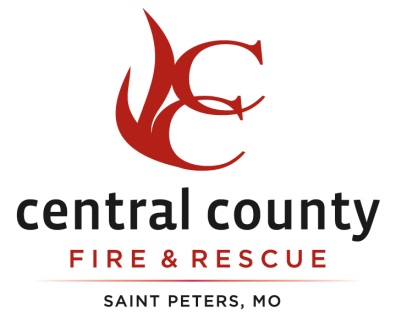 Official MinutesRegular Business MeetingDecember 18, 2018The Central County Fire & Rescue Board of Directors held its Regular Monthly Business meeting on Tuesday, December 18, 2018, 6:00 p.m., at Headquarters located at 1220 Cave Springs Blvd., St. Peters, MO 63376. Present were Treasurer Patricia Hamm and Secretary David Bell. Chairman Dave Tilley attended the Closed Session by phone. Also present were Chief Dan Aubuchon, Assistant Chiefs Steve Brown and Gary Donovan, Shop Steward Tim O’Mara, Accountant Rick Rognan, Attorney Jonathan Bruntrager and Secretary Lori Niemann.  The meeting was called to order at 6:15 PM by David Bell.Pledge of Allegiance 	David Bell led the Pledge of Allegiance.Approval of Meeting AgendaThere was a motion to approve the amended agenda by Patricia Hamm and a second by David Bell.Vote:	Dave Tilley (A)	Patricia Hamm (Y)		David Bell (Y)Approval of the previous meetings minutesThere was a motion to approve the previous minutes by Patricia Hamm and a second by David Bell.Vote:	Dave Tilley (A)	Patricia Hamm (Y)		David Bell (Y)Reading of invoices over $2,500Chief Aubuchon read all invoices over $2,500.00. Authorization to pay billsThere was a motion to pay all bills by Patricia Hamm and a second by David Bell.Vote:	Dave Tilley (A)	Patricia Hamm (Y)		David Bell (Y)The floor was then opened to the public for comments and questions.There were no public comments.Treasurer's ReportAccountant Rick Rognan presented the Treasurer’s Report to the Board (see attached).  He stated that as of November 30th we should have used 91.6% of the budget and we have used 88.26%.  We are currently under budget by 3.34%. He recommended that we continue to be conservative. There was a motion by Patricia Hamm and a second by David Bell to approve the Treasurer’s Report.  Vote:	Dave Tilley (A)	Patricia Hamm (Y)		David Bell (Y)Division Reports:Operations:  Chief Aubuchon gave an update on the Operations of the District for the month of November.Prevention:  Assistant Chief Brown presented to the Board the Community Services Activity Report for November 2018 (see attached). Training:  Battalion Chief Jim Densmore gave a Training update for the month of November. ALS:  Chief Medical Officer Sean Webb gave an ALS update.  Purchase Requests/Staff RecommendationsThe Planning Committee requests approval for D&S Fencing Company to install a vinyl privacy fence behind Station #2 for a total cost of $8,265.00.  There was a motion by David Bell and a second by Patricia Hamm to have D&S Fencing Company install a privacy fence behind Station #2 for a total of $8,265.00.Vote:	Dave Tilley (A)	Patricia Hamm (Y)		David Bell (Y)CorrespondenceChief Aubuchon stated that the District had two events on December 1st, Santa visit at Station #3 and Toys for Tats.  Each event was a huge success. The toys that were collected were delivered to Youth In Need.Chief Aubuchon stated that Operating Engineers Local 513 was presented a 
Firefighter Brass Bell from members of the Central County Community Outreach Program for their assistance with our mud volleyball tournament.There was a motion by David Bell to go into Closed Session for legal and personnel matters.   There was a second by Patricia Hamm.Vote:	Dave Tilley (A)	Patricia Hamm (Y)		David Bell (Y)There was a motion by David Bell to close open session at 6:25 PM. There was a second by Patricia Hamm.Vote:   Dave Tilley (A)	Patricia Hamm (Y)		David Bell (Y)The Closed Meeting was adjourned at 6:29 PM and the Board returned to Open Session to state that there were no announcements made in Closed Session.Patricia Hamm made a motion to adjourn the meeting at 6:29 PM.  There was a second by David Bell.Vote:	Dave Tilley (Y)	Patricia Hamm (Y)		David Bell (Y)The Meeting was adjourned at 6:29 PM.												       															           					            Director____________________________				                  		Director____________________________Director____________________________							    	            